1.	Bob	:	Where are you going Jack?Jack	:	To the ----. My sister is ill. I need to buy some medicine for her. A)	art gallery	B)	chemist C)	bakery	D)	fire station2.	Customer	:	Excuse me!Salesperson	:	Yes, sir. Can I help you?Customer	:	Yes, please. ----Salesperson	:	Yes, they are on this shelf. A)	Do you have any English test booksB)	Do you need a new pair of shoesC)	How much are theyD)	Which CDs are on sale3.	Sally	:	Superstitions come from myths, magic or traditions. They don’t depend on laws of nature, science or knowledge. I think they are irrational and nonsense. Which one is true for Sally?A)	She always keeps a blue bad on her.B)	She likes Turkish coffee reading.C)	She doesn’t believe in superstitions.D)	She isn’t a lucky girl. 4.	Mark	:	It’s Ted’s birthday tomorrow. ----Linda	:	Good idea, Mark. Let’s make a party planning list.A)	Why don’t we accept their invitation?B)	He doesn’t like birthday parties.C)	I’m sure he likes the idea very much.D)	Let’s arrange a  surprise party for him.5.	Jasmine	:	Will I be famous?Fortuneteller	:	Yes, you’ll. And you will be very successful in your career. Jasmine	:	----. I really want to be a popular rapper in the future.A)	I hope so	B)	I’m sorryC)	Yes, of course	D)	No, let’s not6.	Cindy	:	Where are you ?Helen	:	I ‘m at the zoo.Cindy	:	Which animals are there at the zoo?Helen	:	I am in front of a cage now. There is a wild animal in it. It is a reptile. It lives in water. It’s a dangerous animal. It can kill big mammals easily.Which animal is Helen talking about?A)	Lion	B)	TurtleC)	Crocodile	D)	Rhinoceros7.	Daniel	:	What is your favorite TV programme and why?Martin	:	“Safari Günlüğü”. It’s a documentary. I think it is very interesting and educational. Daniel	:	----?Martin	:	On Fridays, at 9 p.m. A)	Are you a coach potatoB)	Which TV programmes do you likeC)	Do you watch it everyday D)	When is it on 8.	We are organizing a surprise birthday party for Steve and we collect $3 for the ---- and the birthday present.A)	expenses	B)	invitationC)	host	D)	guests9.	9. Sam is really superstitious. He believes he will be unlucky if he ----.Yukarıdaki boşluk hangisi ile tamamlanamaz?A)	opens an umbrella indoors B)	walks under a ladderC)	keeps a blue bead on himD)	breaks a mirror10.	 Hugo	:Where will you organise the party?	Zara	:----.A)	A fruit cake	B)	At 7 o’clockC)	On Saturday	D)	At Bella’s house I’m going to the City Hall to ----.buy a new pairs of shoeswatch a new filmplay basketballattend a conferenceOscar	:	I will buy these T-shirts because they’re on sale. 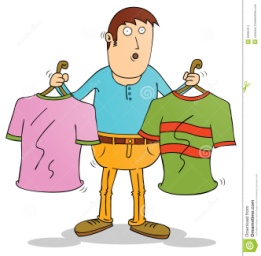 Rita	:	Pardon me?Oscar	:	I mean ----.I’ll pay half the pricethey’re really expensiveI need some grocery itemsthere is no discountLouis	:	----?Marc	:	I attend a course to learn playing the piano.What do you do in your free timeDo you pay any money for this courseWill you have a discount for thisHow much did you pay for your pianoWhere do you go to buy bread?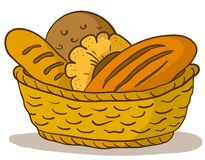 Bakery                  	B) LibraryCafé		D) Chemist’s	Lola	:	There is a fire on my neighbor’s house. What should I do?Billy	:	----.Try to save your money.You should dial 110 immediately.You can be a firefighter.Attend a course at the weekend.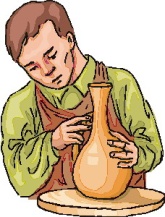 Robert attends to a(n) ---- course.football	B) ceramicswood painting	D) instrumentThe firefighter rescued the kid from the fire. He was a(n) ---- man.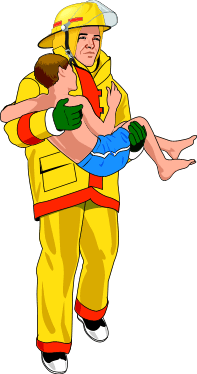 brave		B) proudgovernor	D) instructorIsaac	:	Where did you go an hour ago?Rita	:	To the bookstore.Isaac	:	Why did you go?Rita	:	----.To buy some medicine for my sisterTo go for a walk in the parkTo buy some CDs for my homeworkTo see the new movieYou should call 112 in Turkey ----.to go for a walk in the parkif you want to post your lettersto ask help from the policeif you have a health problemLola	:Where is my history book, mom?Mom	:	----.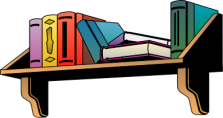 I didn’t see it todayYou should look at your bagIt’s here on the shelfYou aren’t a careful girl